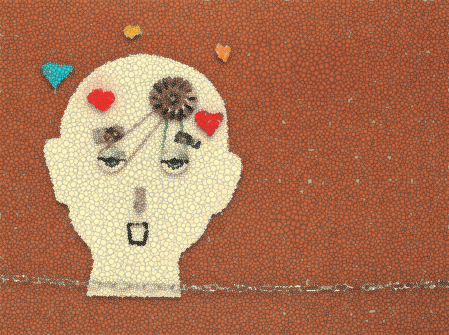 III SIMPOSIO NACIONAL DE PSIQUIATRÍA LEGAL Y CIENCIAS FORENSESPASIÓN, PSICOPATOLOGÍA Y DELITOBOLETÍN DE INSCRIPCIÓNApellidos: ______________________________________ Nombre: ______________________Domicilio: ____________________________________________________________________Población: _____________________________________ C. Postal: ______________________Provincia: ___________________________Teléfono/s: ___________________________________________________________________e-mail: ______________________________________________________________________Centro de trabajo: _____________________________________________________________Categoría profesional: __________________________________________________________La inscripción incluye:-Documentación del simposio-Asistencia a las sesiones-CafésCuota de Inscripción: 100€. MIR, PIR y EIR: 50€.Realizar ingreso a la Sociedad Aragonesa de Psiquiatría Legal y Ciencias forenses (SAPLYCF):ES65 0182 4879 76 0201545580Remitir éste boletín de inscripción y transferencia del ingreso a la Secretaría Técnica: simposiopasionteruel@gmail.com